Peek at Our Week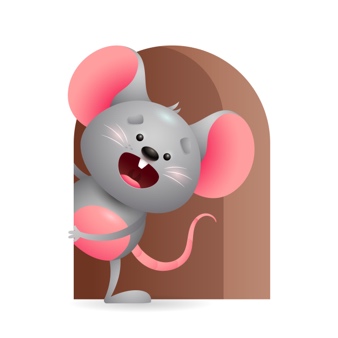 Parent ResourcesOther News- This week we will introduce Brandy-she is cooperative. Let’s practice waiting our turn to do things and sharing our toys with each other. Practice letting them hear nice talk.Faith Formation-Let there be the sun, moon and stars-God created all of space.                                                                                      Babies Daily Schedule                                                                                     6:30-7:30- Arrival Time                                                                                     7:30-9:30- Food & bottles (Inside Play)                                                                                     9:30-10:30- Outside Play                                                                                    10:30-1230-AM Nap                                                                                    12:30-2:30- Lunch & Bottles (Inside Play)                                                                                    2:30-3:30- (Outside Play)                                                                                    3:30-5:30- (Inside Play)                                                                               Schedule may vary due to babies needsStandard FocusActivityHome Extension ActivityLanguage and Literacy-Younger- Vocalizes pleasure and displeasure sounds differently (laugh, giggle, cry, fuss). Older-Begins orienting to own name and enjoys playful word games.Younger- make sounds for them like (crying, laughing, whining) see if they repeat the sounds they hear. Older- Sing a song using (child’s name) and go through saying (child’s name) is wearing a red shirt- blue -yellow- all day long.Younger- continue to make different sounds for them to hear and see if they repeat them-this will help them to start babbling to make words. Older- Play games or sing to them  at home and use your child’s name in them so they will start to learn their name.Mathematical Thinking-Younger- explores objects in hands. Older- Number sense-looks for more than one object.Younger- put an object in their hand and let them explore it and drop it in the bucket. Older- put blocks out for them to stack-hide a few and see if they look for more to stack.Younger-give them different objects to explore with their hands- let them feel different textures. Older- show them two toys -put one up and see if they look for it.Scientific Inquiry-Younger- Begins to use senses to explore people and objects in the world around them (mouthing, touching, shaking, dropping). Older-Recognizes when an object has stopped.Younger- Let them explore feely books with you and touch the different textures of things. Older- roll cars across the floor they will notice when it stops and bring it back to you. Younger- let them explore different objects at home (soft, hard, fuzzy, silky, rough, smooth). Older- give them toys that move so when they stop they will notice and touch it to see what happened.